    N. Circolare e data vedasi segnatura                                                                        Ai genitori delle alunne e degli alunni							Ai docenti							SCUOLA SECONDARIA DI I GRADO						p.c. 	Al personale di SegreteriaOggetto: Documento di Valutazione II quadrimestre – conclusione a.s. 2023/2024Si informano le famiglie degli alunni e delle alunne della Scuola secondaria di I grado che i tabelloni con gli esiti degli scrutini dell’anno scolastico 2023/2024 verranno pubblicati nell’area riservata del Registro elettronico Nuvolalunedì 10 giugno 2024 ore 13.00 classi terze mercoledì 12 giugno 2024 ore 13.00 classi prime e secondeNell’area “tutore” del Registro elettronico Nuvola sarà disponibile il Documento di valutazione per il download:lunedì 10 giugno 2024 ore 13.00 classi 3^;mercoledì 19 giugno 2024 ore 13.00 classi 1^-2^;giovedì 27 giugno 2024 ore 13.00 esito dell’Esame di Stato e la Certificazione delle competenze.Nel caso di ammissione alla classe successiva in presenza di particolari carenze disciplinari, sarà disponibile per il download la “relazione ammissione con insufficienze” con l’indicazione degli obiettivi da recuperare durante il periodo estivo.Si ricorda inoltre che come previsto dal calendario scolastico regionale le lezioni si concluderanno sabato 8 giugno 2024.Anche per il prossimo anno scolastico l’Istituto fornirà il diario a tutti gli alunni. L’elenco dei libri di testo sarà disponibile sul sito d’istituto a partire da lunedì 10 giugno 2024.    IL DIRIGENTE SCOLASTICODott.ssa Francesca MENEGHEL Indicazioni utili all'utenza:il responsabile dell'istruttoria: Assistente Amm.vo Giovanni IazzettaOrario di ricevimento del Dirigente Scolastico Dott.ssa Francesca MENEGHEL previo appuntamentoOrario di ricevimento del Direttore dei servizi generali e amministrativi : Clemente SIMONE previo appuntamentoorario di apertura al pubblico dell'ufficio durante le lezioni  è il seguente: il Lunedì dalle ore 7.40 alle ore 8.30 e dalle  ore 15.00 alle ore 16.30 –  il Martedì su appuntamento – il Mercoledì dalle ore 15.00 alle ore 16.30 – il Giovedì e Venerdì dalle ore 7.40 alle 8.30 e dalle ore 12.00 alle ore 13.00 – il Sabato dalle ore 11.00 alle ore 13.00.Durante la sospensione delle lezioni si conserva il solo orario antimeridiano.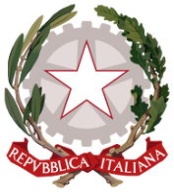 ISTITUTO COMPRENSIVO STATALE DI ODERZO (TV)SCUOLE INFANZIA - SCUOLE PRIMARIE - SCUOLA SECONDARIA 1° GRADO Piazzale Europa 21 – 31046 ODERZO (TV)-  0422/815655   E-mail TVIC88400X@Istruzione.it – Posta Certificata: TVIC88400X@pec.istruzione.itC.F. 94141320260 - Cod. Min.:TVIC88400X – SITO: www.icoderzo.edu.itFirmato digitalmente da Francesca MENEGHELC=ITO=Istituto Comprensivo Statale di Oderzo 94141320260